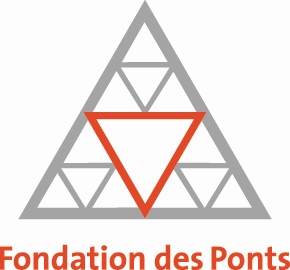 Fondation des Ponts                                                             Bourse d'encouragement à l'entrepreneuriatDossier de candidature 2022Candidat (e) porteur de projet(S‘il s’agit d’une équipe de créateurs, seul l’un d’entre eux peut être candidat et est désigné comme le porteur de projet ; joindre cependant le CV des membres de l’équipe)Nom : Prénom : Date et lieu de naissance : Sexe :  F ❑	M ❑Nationalité : Adresse personnelle : N° Téléphone :  N° Téléphone mobile :Email :Vous êtes :❑Vous avez demandé à bénéficier du statut étudiant-entrepreneur 	❑ oui	❑ non❑Formation suivie à l’école :❑Département d’enseignement :❑Expérience professionnelle : joignez un CV détailléNom du projet : Membre(s) de l'équipe :Description succincte – Résumé du projet (non confidentielle)Décrire le caractère innovant de votre projet et le type d’innovation mise en œuvre :La viabilité du projet : (coût des différentes étapes de développement, de prototypage, de fabrication, de commercialisation ; modalités prévues pour le financement de ces étapes ; état du marché et de la concurrence, …)Décrire les capacités techniques, financières, juridiques et commerciales de l'équipe pour mener à bien ce projet :Indiquer les étapes du projet, les financements déjà acquis et les autres aides sollicitées ou espérées. Une soutenance du projet est prévue le 1 juillet 2022 (en visio) devant le juryLe porteur de projet s’engage auprès de la Fondation à pitcher son retour d’expérience auprès des donateurs 12 mois après la réception de la bourse afin de contribuer au rayonnement des actions de la Fondation des Ponts en faveur de l’entrepreneuriat  Le montant de la bourse sera défini par le jury en fonction des besoins et du profil du projet présenté, dans la limite de 5k€ par projetFait à : Le : Signature obligatoire